Задача №1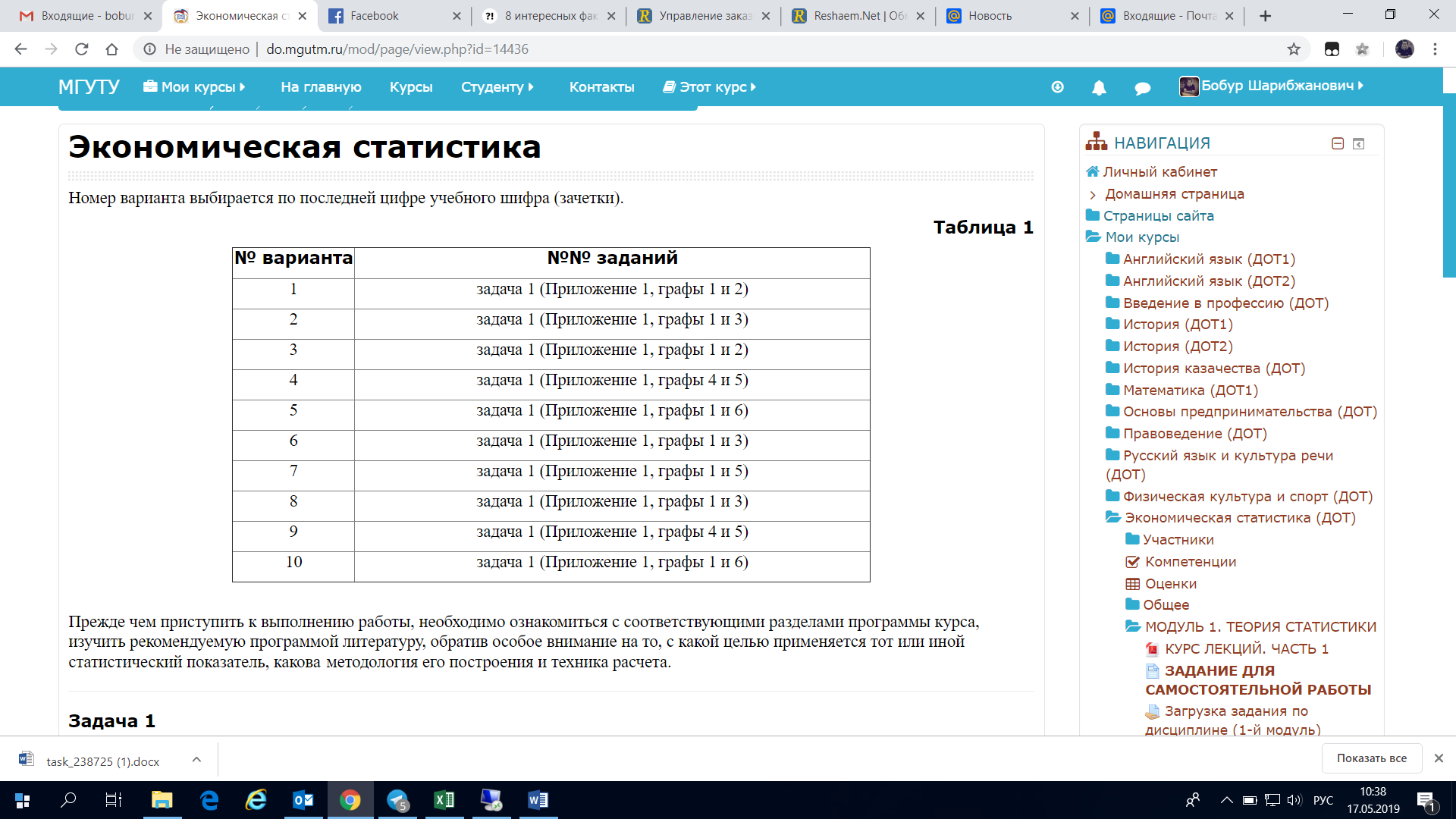 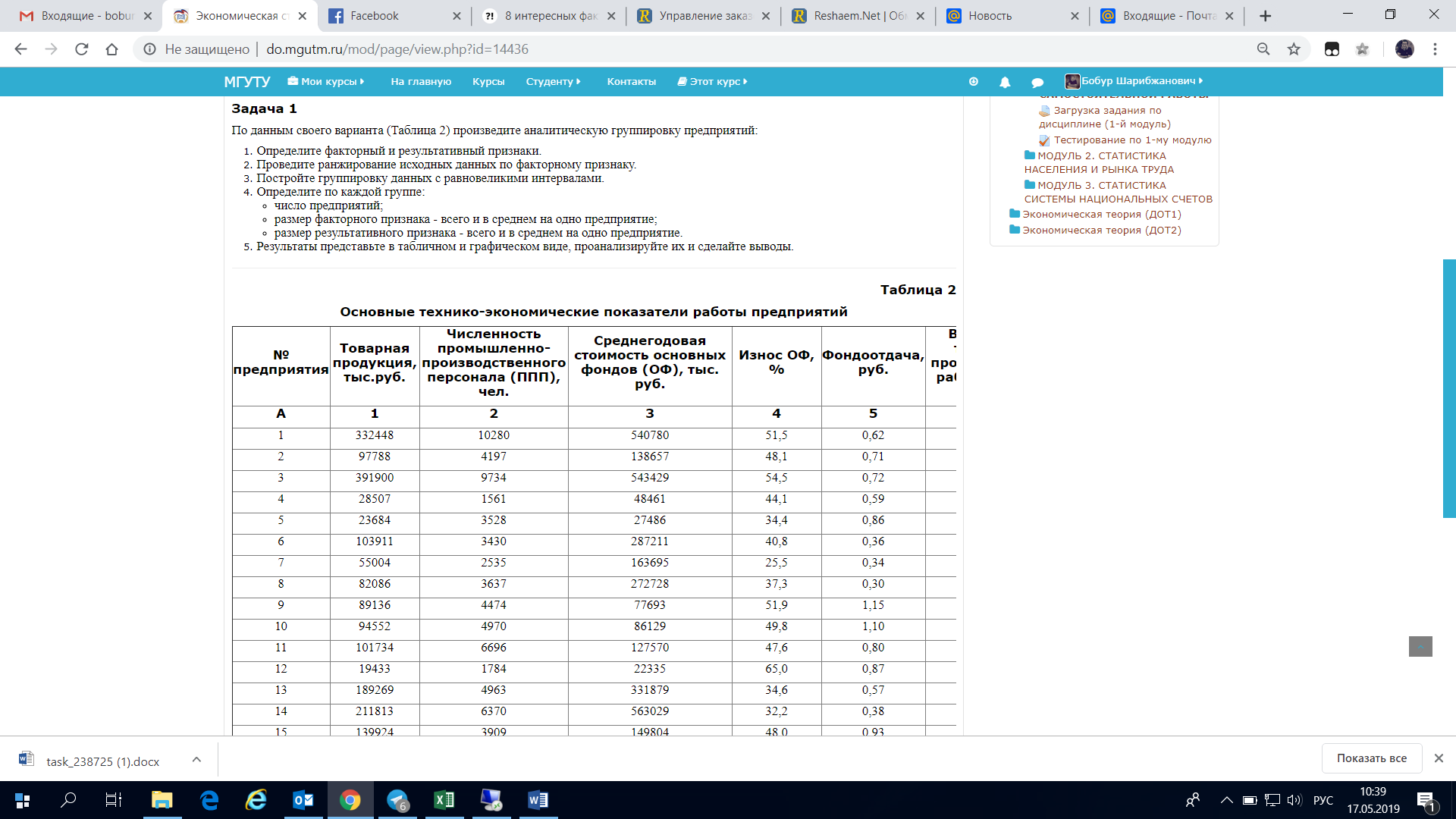 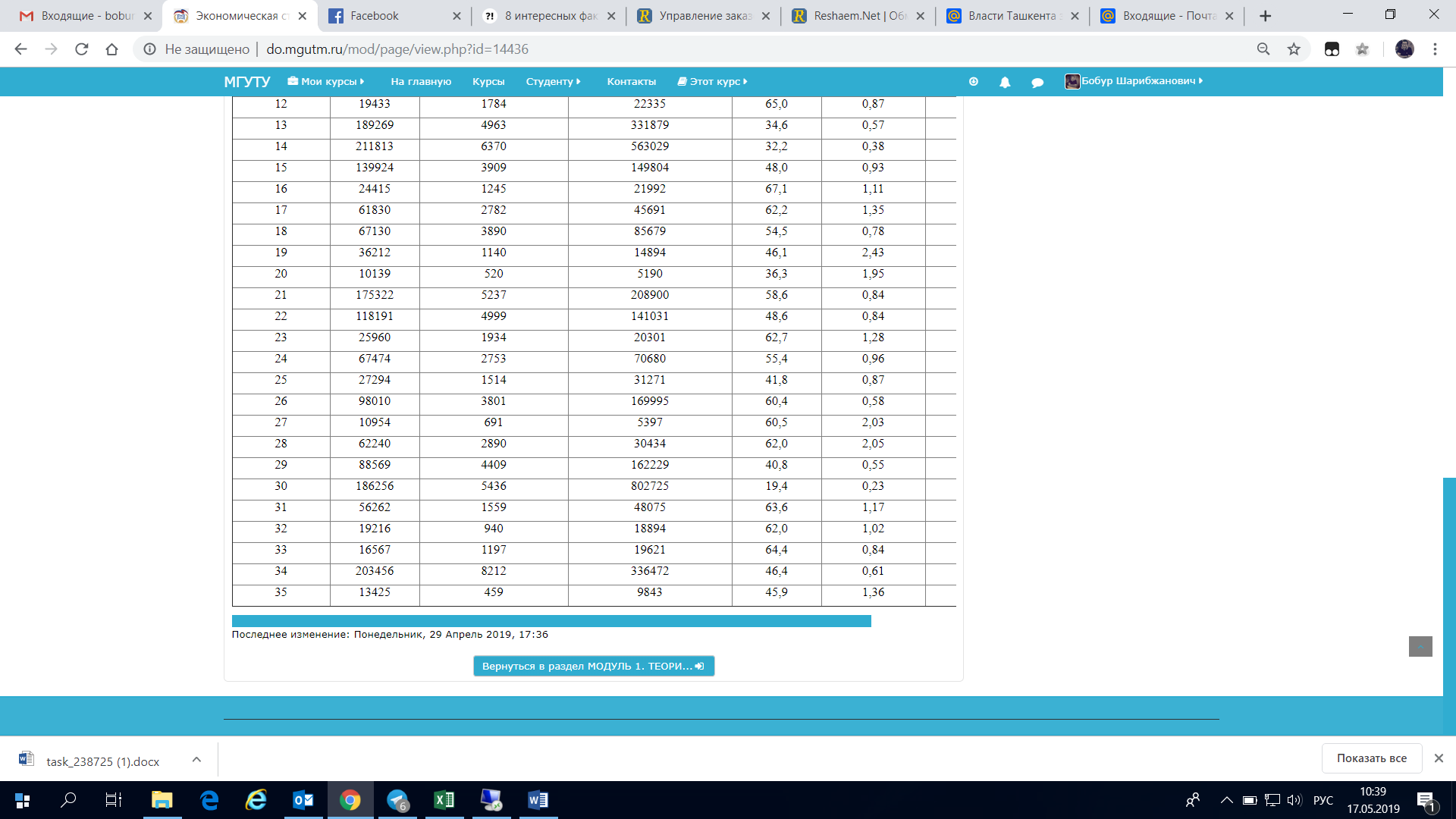 Задача №2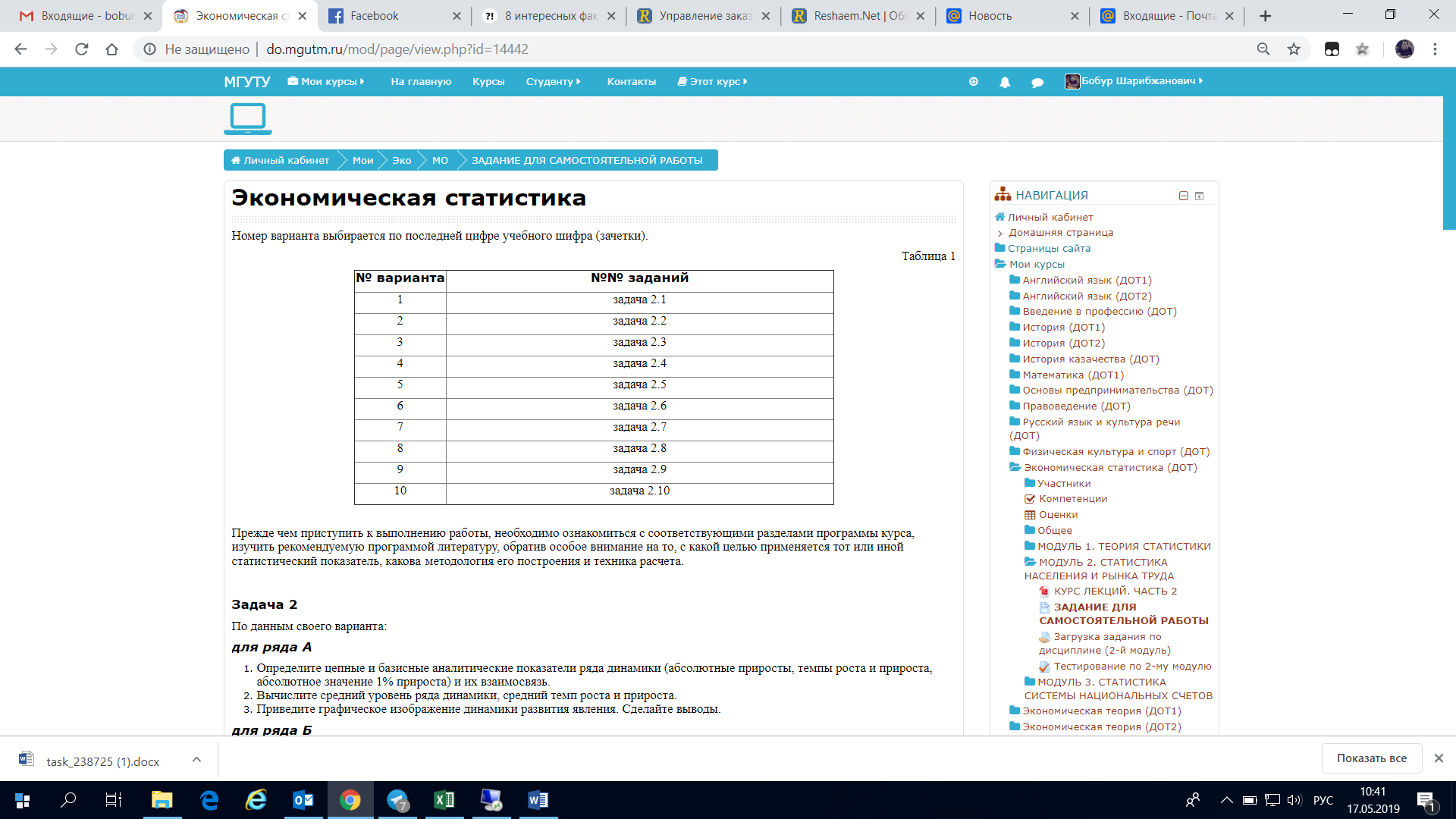 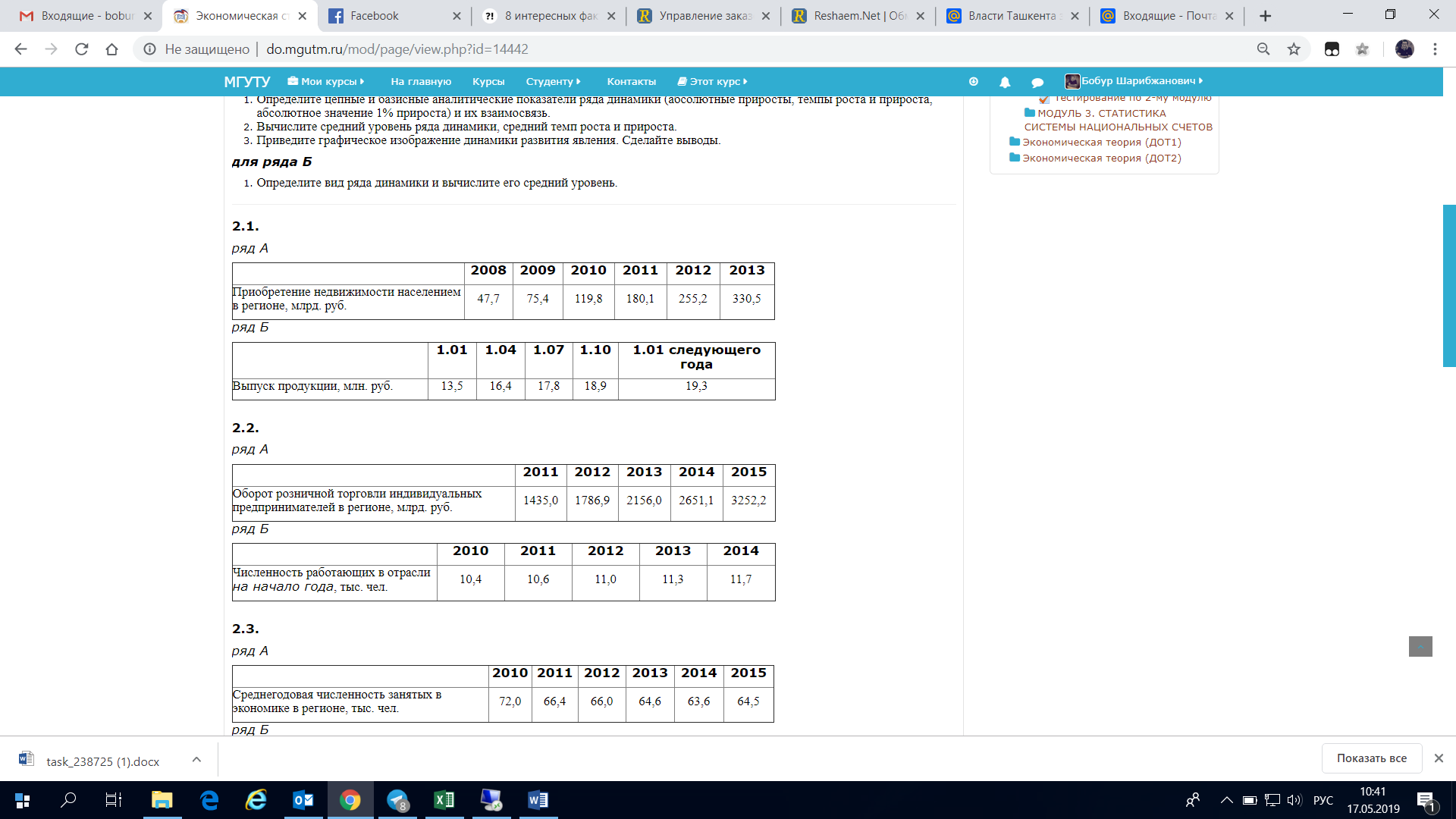 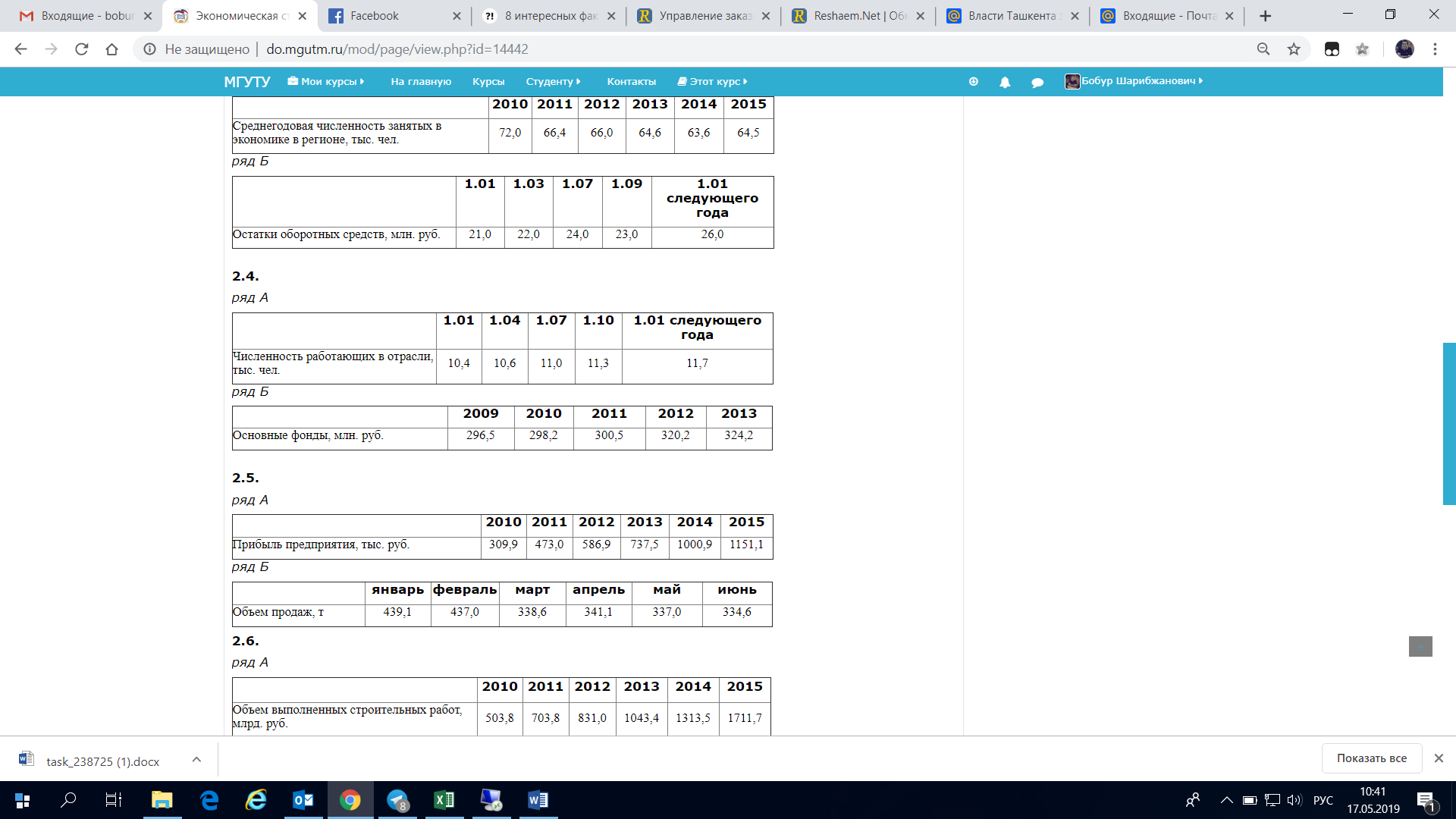 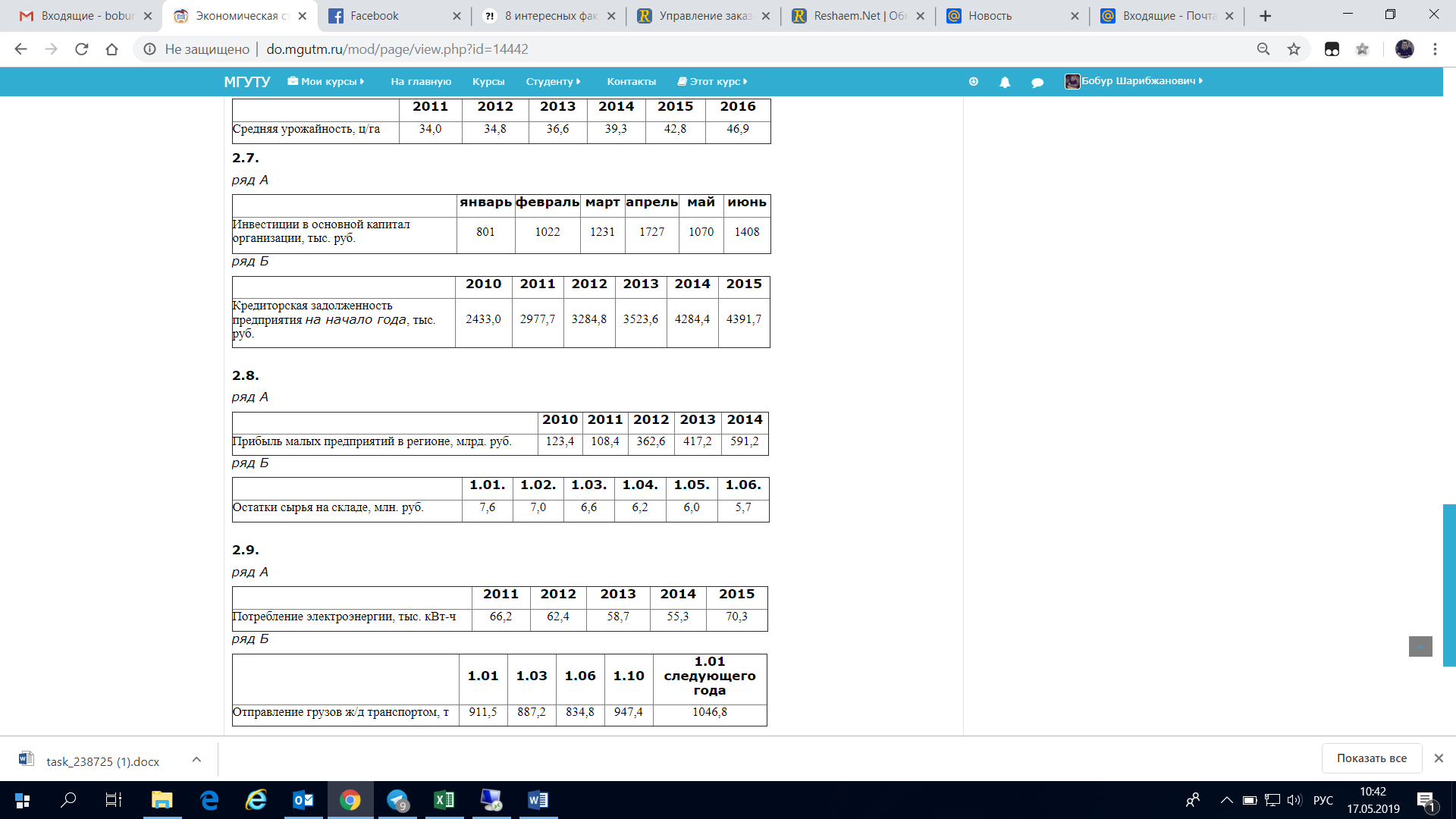 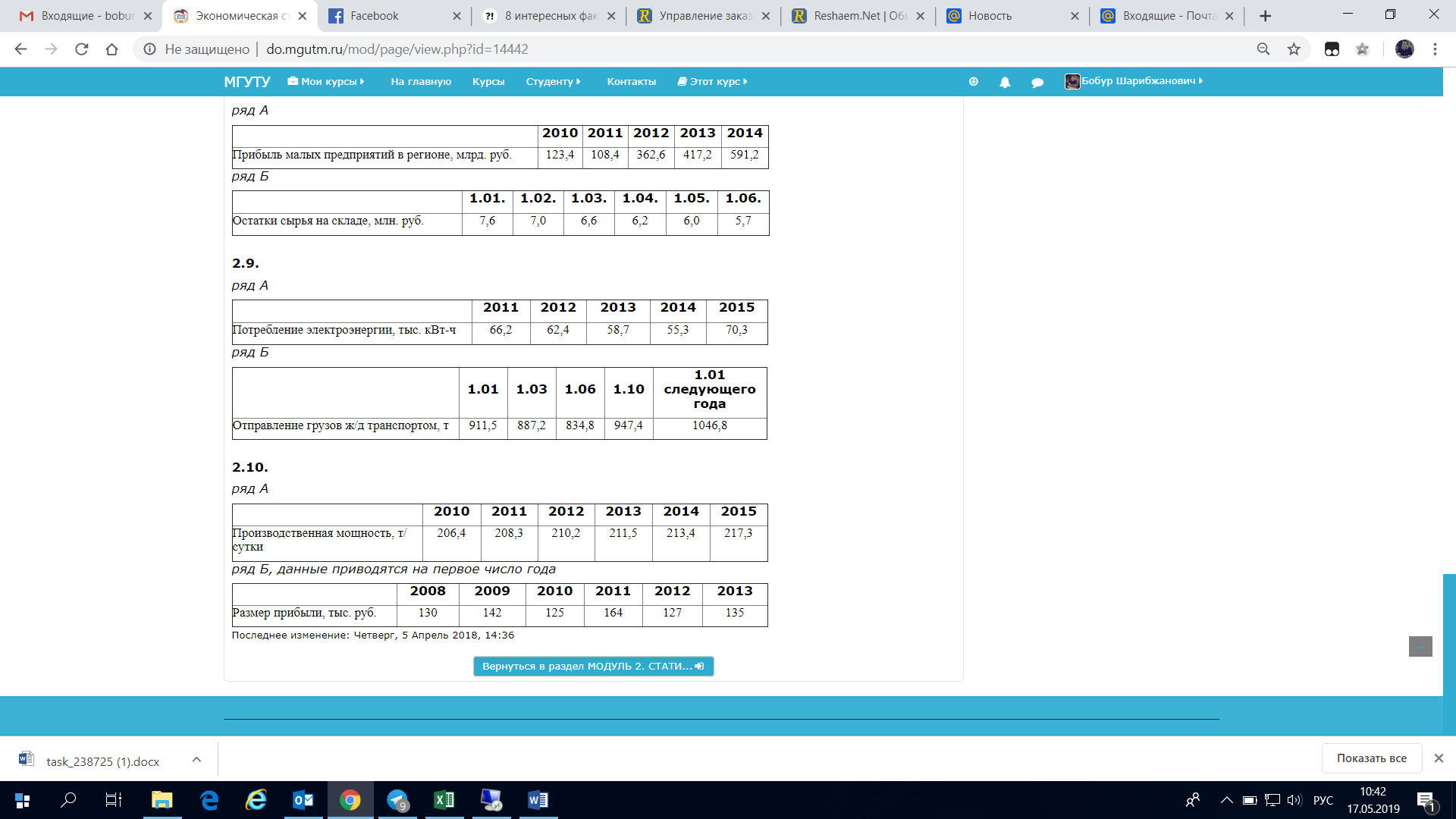 Задача №3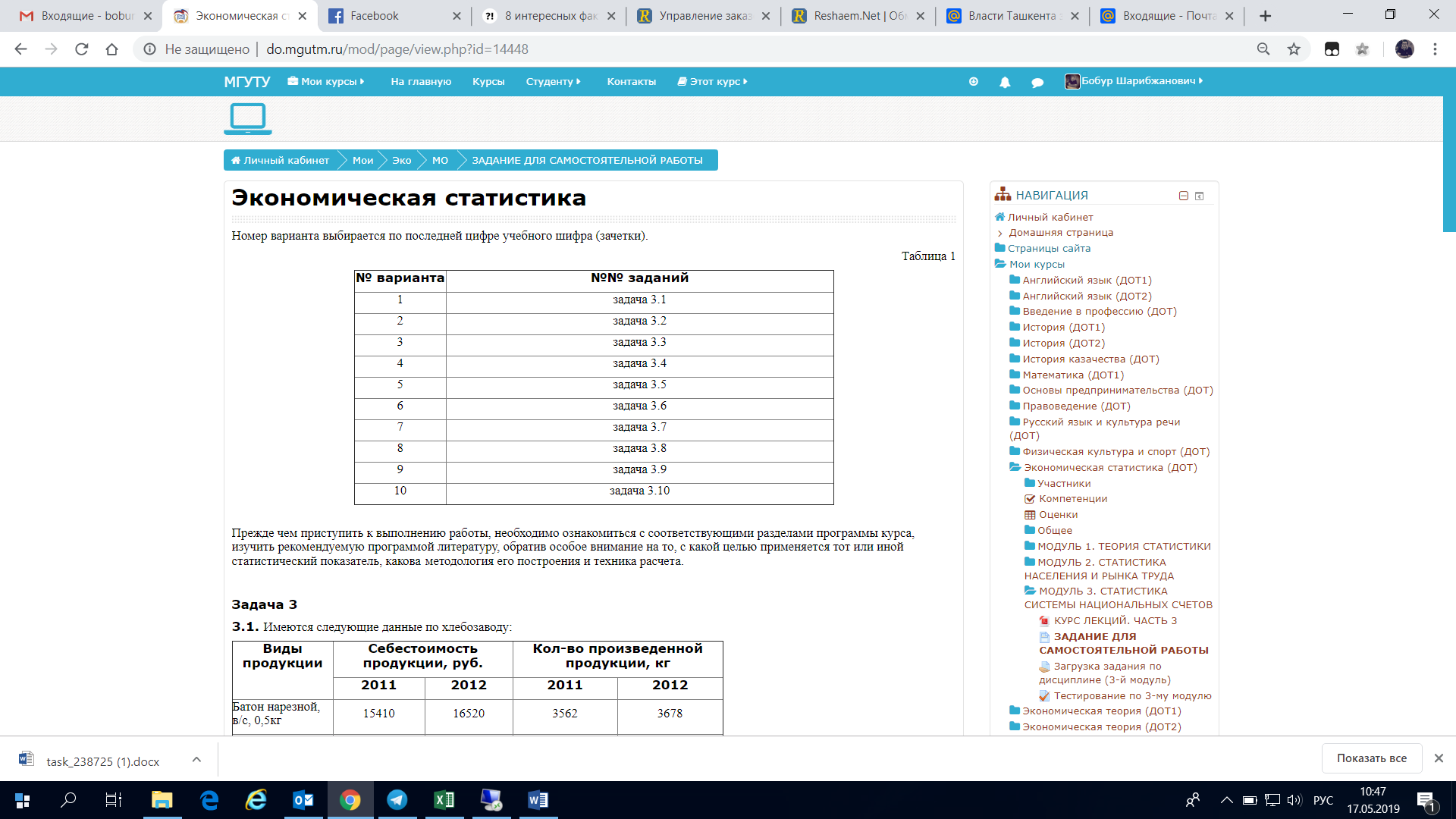 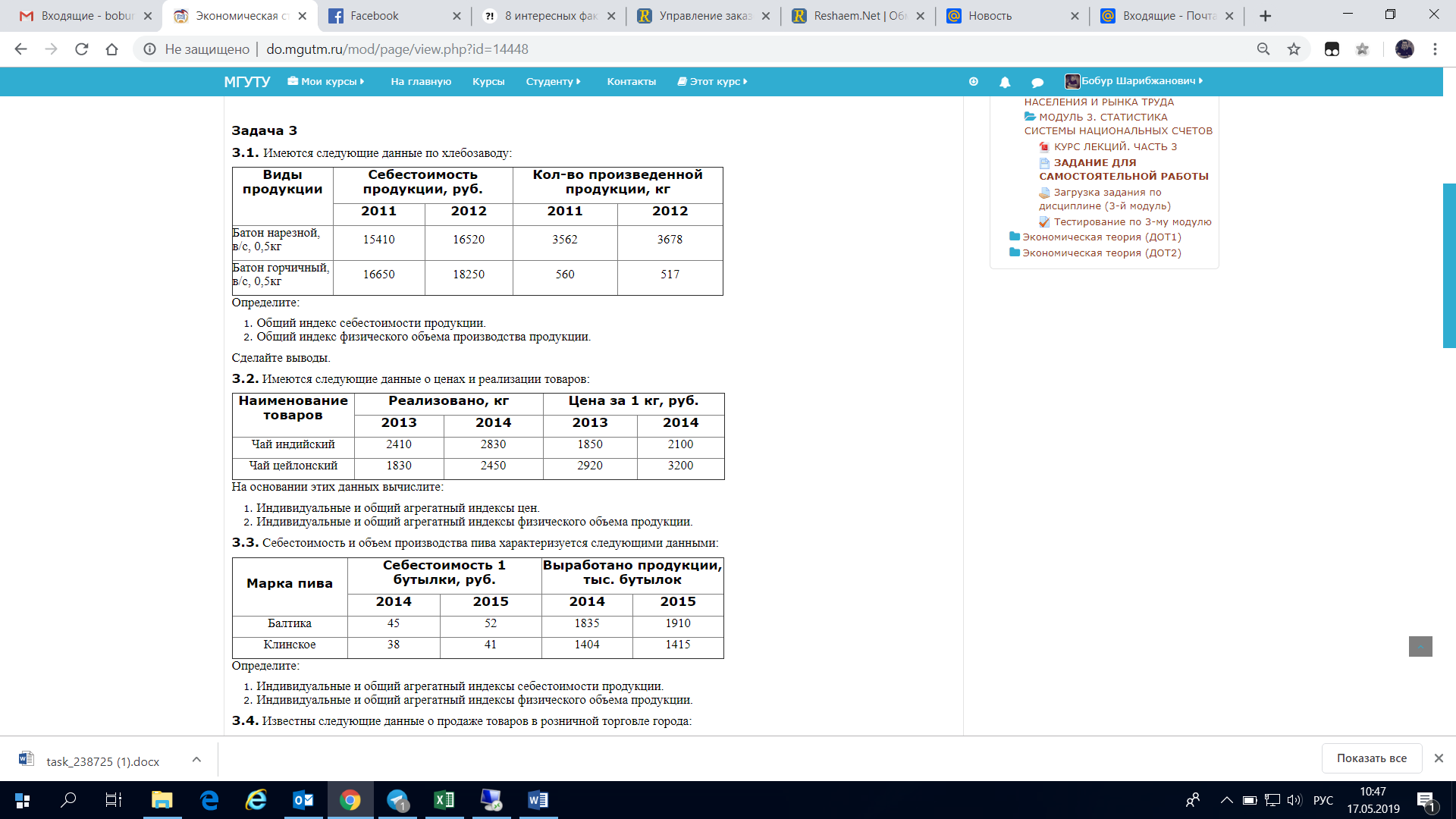 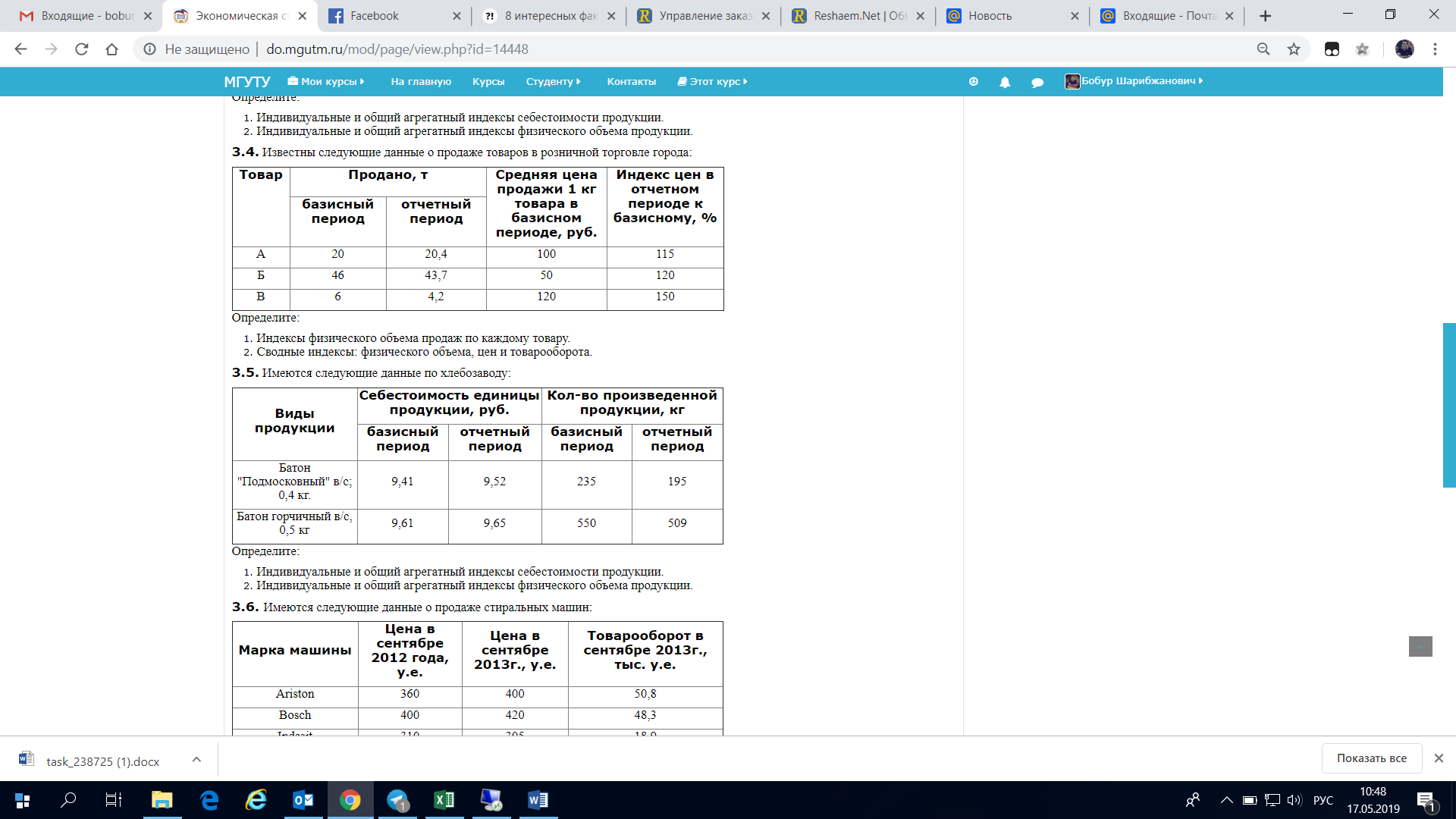 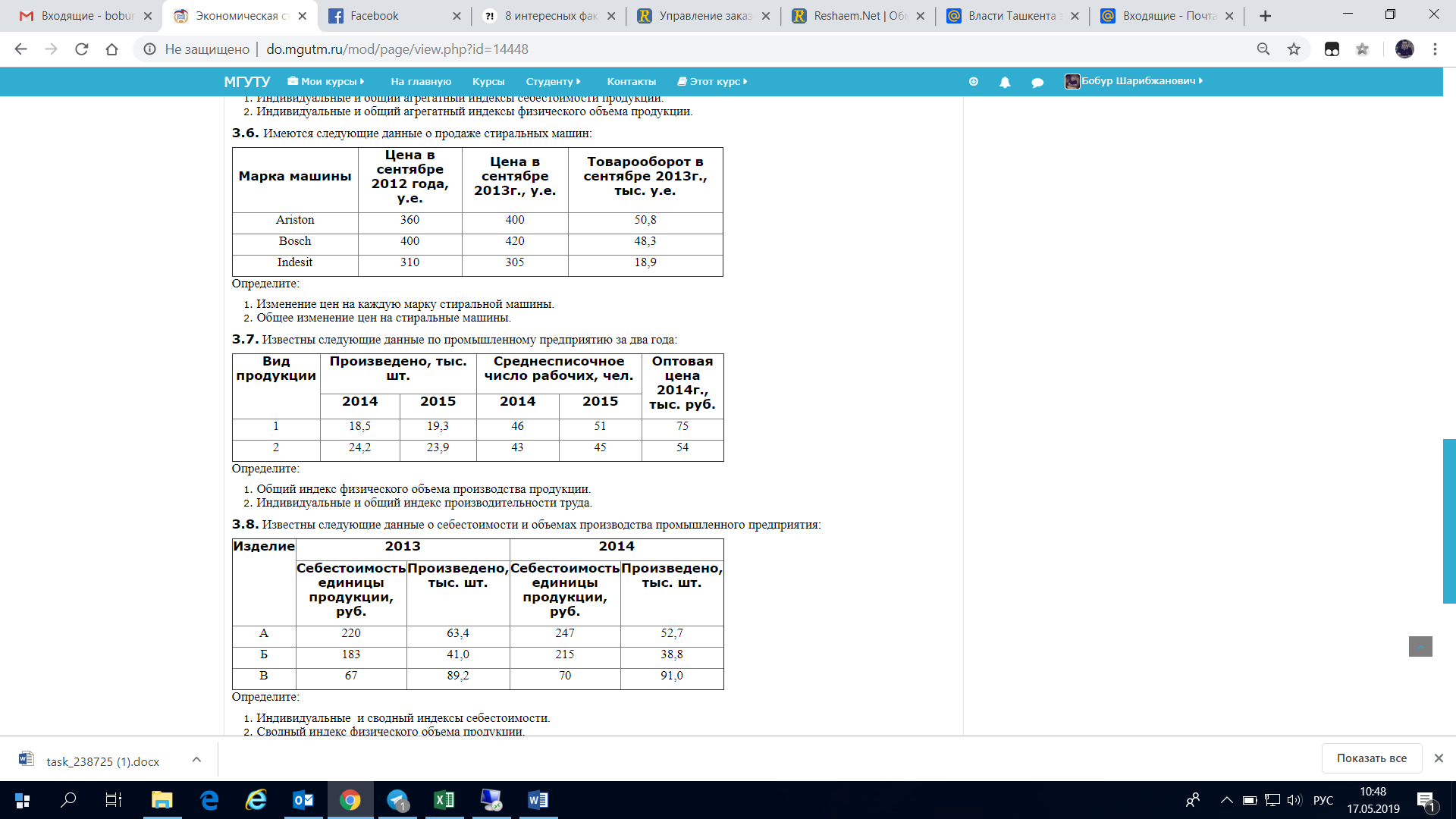 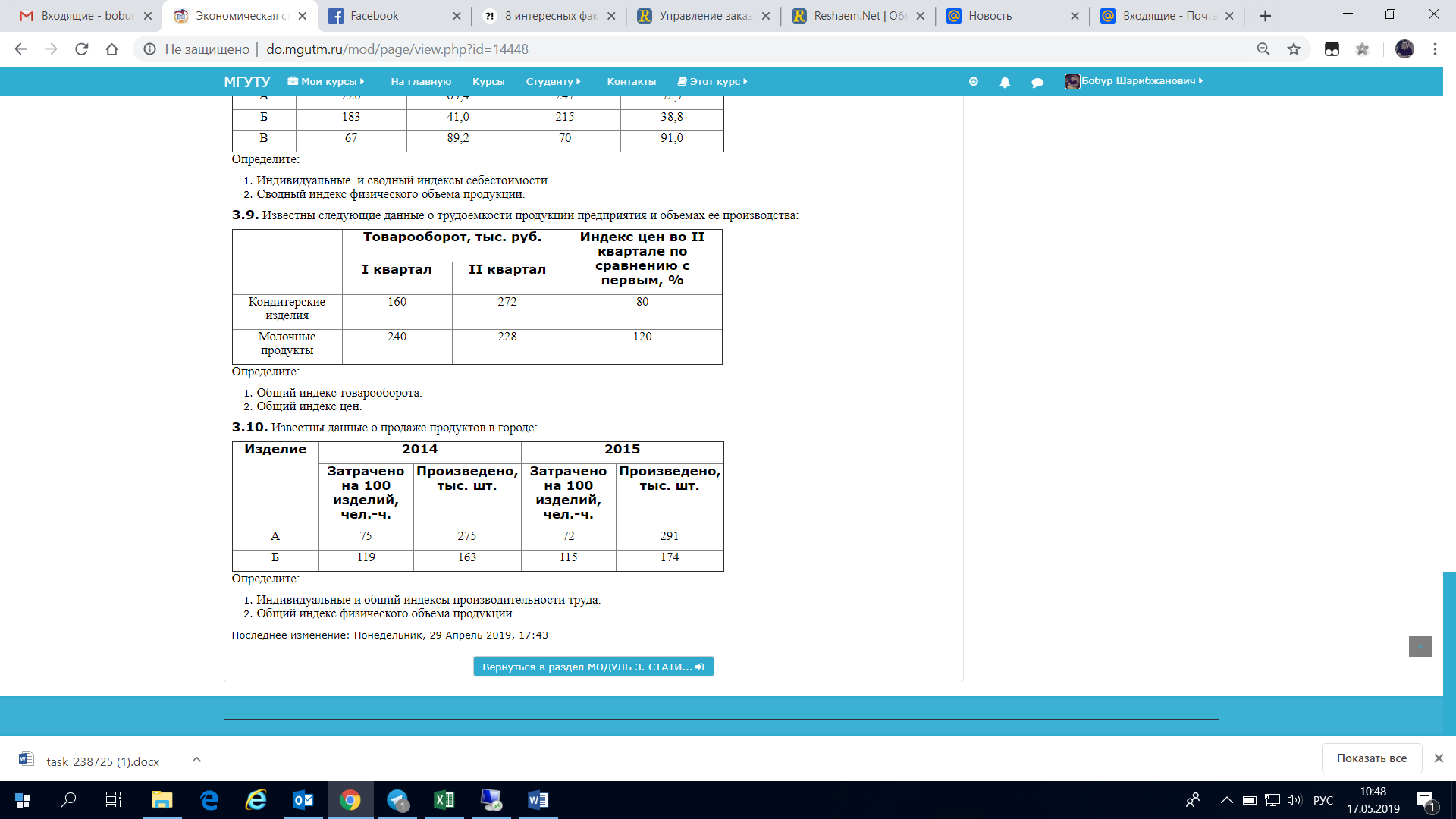 